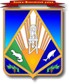 МУНИЦИПАЛЬНОЕ ОБРАЗОВАНИЕХАНТЫ-МАНСИЙСКИЙ РАЙОНХанты-Мансийский автономный округ – ЮграАДМИНИСТРАЦИЯ ХАНТЫ-МАНСИЙСКОГО РАЙОНАП О С Т А Н О В Л Е Н И ЕОб утверждении стандартов оказания услуг (мероприятий) в сфере культуры, физической культуры и спорта, а также мероприятий в сфере традиционной хозяйственной деятельности коренных малочисленных народов Севера в Ханты-Мансийском районе В соответствии с Бюджетным кодексом РФ, Федеральным законом от 12.01.1996 № 7-ФЗ «О некоммерческих организациях», Постановлением Правительства РФ от 18.09.2020 № 1492 «Об общих требованиях к нормативным правовым актам, муниципальным правовым актам, регулирующим предоставление субсидий, в том числе грантов в форме субсидий, юридическим лицам, индивидуальным предпринимателям, а также физическим лицам-производителям товаров, работ, услуг, и о признании утратившими силу некоторых актов Правительства Российской Федерации и отдельных положений некоторых актов Правительства Российской Федерации», Уставом Ханты-Мансийского района, постановлением администрации Ханты-Мансийского района от 21.03.2022 № 109 «Об утверждении порядка предоставления субсидий из местного бюджета юридическим лицам (за исключением государственных, муниципальных учреждений) и индивидуальным предпринимателям, реализующим социальные проекты либо организующим проведение мероприятий», распоряжением администрации Ханты-Мансийского района от 19.04.2021 № 461-р «Об утверждении перечня услуг (мероприятий) в сфере культуры, физической культуры и спорта, передаваемых на исполнение негосударственным (немуниципальным) некоммерческим организациям, в том числе социально ориентированным некоммерческим организациям, в Ханты-Мансийском районе»:Утвердить: Стандарт    оказания    услуги    (мероприятия),    передаваемой     наИсполнение негосударственным (немуниципальным) некоммерческим организациям, в том числе социально ориентированным некоммерческим организациям, в Ханты-Мансийском районе "Организация и проведение культурно-массовых мероприятий" согласно приложению 1.Стандарт   оказания   услуги     (мероприятия),     передаваемой     наисполнение негосударственным (немуниципальным) некоммерческим организациям, в том числе социально ориентированным некоммерческим организациям, в Ханты-Мансийском районе "Организация и проведение официальных физкультурных (физкультурно-оздоровительных), спортивных мероприятий, а также мероприятий в сфере традиционной хозяйственной деятельности коренных малочисленных народов Севера" согласно приложению 2.Признать утратившими силу постановления администрации Ханты-Мансийского района:от 18.03.2018 № 59 «Об утверждении стандартов оказания услуг (мероприятий) в сфере культуры, физической культуры и спорта в Ханты-Мансийском районе, предельных размеров (стоимости) финансового обеспечения (возмещения затрат) проведения отдельных мероприятий;от 07.12.2020 № 326 «О внесении изменений в постановление администрации Ханты-Мансийского района «Об утверждении стандартов оказания услуг (мероприятий) в сфере культуры, физической культуры и спорта в Ханты-Мансийском районе, предельных размеров (стоимости) финансового обеспечения (возмещения затрат) проведения отдельных мероприятий».Опубликовать (обнародовать) настоящее постановление в газете «Нашрайон», в официальном сетевом издании «Наш район Ханты-Мансийский и разместить на официальном сайте администрации Ханты-Мансийского района.Контроль  за  выполнением  постановления  возложить  на  заместителяглавы Ханты-Мансийского района по социальным вопросам.Приложение 1 к постановлениюадминистрации Ханты-Мансийского районаСтандарт оказания услуги«Организация и проведение культурно-массовых мероприятий (далее – Стандарт)Раздел I. ОБЩИЕ ПОЛОЖЕНИЯ1.1. Настоящий Стандарт устанавливает порядок организации и проведения культурно-массовых мероприятий Ханты-Мансийского района (далее - Услуги) по перечню, утвержденному распоряжением администрации Ханты-Мансийского района.1.2. Исполнителем Услуги является социально ориентированная некоммерческая организация (исключение: государственные, муниципальные учреждения).Раздел II. ПЕРЕЧЕНЬ НОРМАТИВНЫХ ПРАВОВЫХ АКТОВ, РЕГУЛИРУЮЩИХ ОКАЗАНИЕ УСЛУГИ2.1. Оказание Услуги регулируется:Гражданским кодексом Российской Федерации;Федеральным законом от 27.12.2002 № 184-ФЗ "О техническом регулировании" (далее - Закон № 184-ФЗ);Федеральным законом от 24.07.1998 № 124-ФЗ "Об основных гарантиях прав ребенка в Российской Федерации" (далее - Закон № 124-ФЗ);Федеральным законом от 30.03.1999 № 52-ФЗ "О санитарно-эпидемиологическом благополучии населения";Федеральным законом от 21.12.1994 № 69-ФЗ "О пожарной безопасности";Федеральным законом от 27.07.2006 № 152-ФЗ "О персональных данных";Федеральным законом от 27.07.2006 № 149-ФЗ "Об информации, информационных технологиях и о защите информации";Федеральным законом от 24.11.1995 № 181-ФЗ "О социальной защите инвалидов в Российской Федерации";Федеральным законом от 02.05.2006 № 59-ФЗ "О порядке рассмотрения обращений граждан Российской Федерации" (далее - Закон № 59-ФЗ);ГОСТом Р 1.4-2004. Стандартизация в Российской Федерации. Стандарты организаций. Общие положения качества;ГОСТом Р 12.0.008-2009. Система стандартов безопасности труда. Система управления охраной труда в организациях. Проверка (аудит);ГОСТом Р 12.1.019-2009. Система стандартов безопасности труда. Электробезопасность. Общие требования и номенклатура видов защиты;ГОСТом Р 50646-2012. Услуги населению. Термины и определения;ГОСТом Р 52113-2014. Услуги населению. Номенклатура показателей;ГОСТом Р 52872-2012. Интернет-ресурсы. Требования доступности для инвалидов по зрению;ГОСТом Р ЕН 13779-2007. Вентиляция в нежилых зданиях. Технические требования к системам вентиляции и кондиционирования;ГОСТом 12.1.004-91. Система стандартов безопасности труда. Пожарная безопасность. Общие требования;настоящим Стандартом и иными.Раздел III. ПОРЯДОК ОКАЗАНИЯ УСЛУГИ3.1. Категория потребителей Услуг - физические лица (доступ к получению Услуги для несовершеннолетних лиц ограничивается исполнителем в соответствии с Законом № 124-ФЗ).3.2. Услуга оказывается исполнителем в отношении неограниченного количества потребителей, в том числе на условиях участия конкретного потребителя индивидуально или коллективно (по желанию) на основе заявки, без взимания платы.3.3. Основания для отказа исполнителем в доступе к получению Услуги:1) нахождение потребителя в социально неадекватном состоянии (враждебность, агрессивность, проявление насилия, алкогольное, наркотическое или токсическое опьянение, иные действия антисоциального характера);2) обращение потребителя за получением Услуг на дату и/или время, не соответствующие дате и/или времени, установленным в положении о проведении мероприятия, являющегося официальным вызовом (приглашением) на мероприятие, за исключением случаев переноса исполнителем даты и/или времени проведения мероприятия в силу обстоятельств непреодолимой силы (форс-мажор).3.4. В содержание оказания Услуги входит:1) подготовка мероприятий;2) проведение мероприятия (по выбранной форме, определенному содержанию, в назначенное время, в определенном месте).3.5. Условия (формы) Услуги: фестиваль, лекторий, семинар, культурно-просветительный проект.3.6. Услуга оказывается в следующем объеме:1) информирование потребителя посредством афиши в месте проведения мероприятия и (или) размещения объявления в средствах массовой информации не позднее 30 календарных дней до даты проведения мероприятия:о времени и месте проведения мероприятия;о месте и времени приема заявок на участия в мероприятии (при возможности);об исполнителе, о времени и месте предоставления информации о проведении мероприятия, в том числе номере (номерах) телефона для устного информирования заинтересованных лиц, прием запросов по которому осуществляется исполнителем в рабочий день не менее четырех часов подряд;2) определение места, сроков проведения и содержания мероприятий;3) взаимодействие с органами местного самоуправления, иными органами, организациями, согласование (по месту, сроку) и (или) участие которых требуется для проведения мероприятия;4) обеспечение соблюдения прав и законных интересов потребителей мероприятия, в том числе несовершеннолетних лиц, информационной доступности о мероприятии, в том числе для инвалидов, а также пешеходной и транспортной доступности к месту проведения мероприятия, в том числе для инвалидов;5) обеспечение обустройства места проведения мероприятия (установка сцен, их оформление, оборудование звукоусиливающей аппаратурой, энергоснабжение, создание и обустройство мест для зрителей, мест для общественного питания, туалетов, контейнеров для сбора твердых бытовых отходов, розничной торговли тематической сувенирной продукцией, мест работы медицинского персонала и сотрудников правоохранительных органов и т.п.), уборки, пожарной безопасности, медицинского сопровождения, охраны общественного порядка и иные действия по виду услуги, дополнительно определяемые исполнителем самостоятельно;6) разработка и утверждение документов мероприятия (положение о проведении мероприятия, в том числе программа, или план-схема, или сценарный план, иное);7) размещение в месте проведения мероприятия для потребителей правил поведения на мероприятии в целях их безопасности и общественного порядка на мероприятии;8) назначение ответственных лиц за проведение мероприятия, проведение проверки готовности проведения мероприятия (в том числе зданий, помещений, территорий);9) проведение репетиционного процесса и иные действия, требуемые для проведения мероприятия;10) создание для потребителя в месте проведения мероприятия условий по общественному питанию, сбору отходов, распространению тематической сувенирной продукции;11) в случае возникновения при подготовке, проведении мероприятия угрозы совершения террористических актов, экстремистских проявлений, беспорядков и иных опасных противоправных действий исполнитель незамедлительно сообщает об этом должностным лицам правоохранительных органов, обеспечивающих безопасность населения на мероприятии, оказывает им необходимую помощь и неукоснительно выполняет их указания; организует уборку места проведения мероприятия по его завершению;12) материально-техническое и организационное сопровождение:наличие здания (помещения), специально предназначенного либо приспособленного с соблюдением архитектурно-планировочных норм, соответствующих функциональному назначению (зрительный зал, фойе, репетиционные помещения для групповых и индивидуальных занятий, площади для организации выставок, костюмерные, административные и технические помещения, вспомогательные (служебные) и т.п.), соответствующего требованиям безопасности, в том числе санитарно-эпидемиологическим правилам и нормам, правилам пожарной безопасности, требованиям государственных норм охраны труда, обслуживания потребителей, на праве собственности или ином законном основании;наличие предметов мебели, инвентаря, средств технического оснащения (световое, звукоусилительное, кино-, видео-, аудио-, информационное табло и иные), технических паспортов и сертификатов (в случае обязательной сертификации) по принадлежности, эксплуатируемых в технически исправном состоянии и по назначению, обеспечивающих безопасность и качество проведения мероприятия, на праве собственности или ином законном основании;наличие специалистов, имеющих соответствующее образование, квалификацию, профессиональную подготовку, обладающих знаниями и опытом, необходимыми для проведения мероприятия, а также работников технического и обслуживающего персонала, имеющих соответствующую квалификацию, необходимую для участия в проведении мероприятия, на основе штатных работников и (или) привлекаемых по договору;13) дополнительные условия, требования по выполнению которых установлены законами и (или) принятыми в соответствии с ними нормативными правовыми актами, регулирующими предоставление услуг по настоящему Стандарту.3.7. Оказание Услуги (проведение мероприятия) приостанавливается в следующих случаях:1) аварийная ситуация в помещении (на территории), в (на) которых проходит мероприятие;2) возникновение в месте проведения мероприятия угрозы жизни, здоровью, имуществу физических и юридических лиц и (или) общественного порядка;3) обстоятельства непреодолимой силы (форс-мажор);4) нарушения при проведении мероприятия прав, свобод и законных интересов граждан, принципов нравственности и морали, выразившиеся в виде:пропаганды порнографии, употребления табака, алкогольных напитков и пива, а также иных вредных привычек;пропаганды насилия, национальной и религиозной нетерпимости, терроризма и других проявлений экстремизма.3.8. Показатели качества Услуги:1) оказание Услуги в соответствии с условиями (требованиями) настоящего Стандарта;2) достаточность количества профессиональных исполнителей, привлеченных для проведения мероприятия, в том числе с наличием опыта в его проведении;3) отсутствие жалоб на действия (бездействие) и (или) решения исполнителя, связанные с оказанием Услуги, признанных обоснованными органами (их должностными лицами) в соответствии с их компетенцией;4) открытость и доступность информации об исполнителе, об оказываемой Услуге;5) удовлетворенность потребителей (на основе опроса, анкетирования, иных форм изучения общественного мнения).Раздел IV. ОСУЩЕСТВЛЕНИЕ КОНТРОЛЯ ЗА СОБЛЮДЕНИЕМ СТАНДАРТА4.1. За соблюдением настоящего Стандарта осуществляется внутренний и внешний контроль.4.2. Внутренний контроль организуется руководителем исполнителя самостоятельно.4.3. Внешний контроль проводится в пределах компетенции, в порядке и сроки, установленные нормативными правовыми актами Ханты-Мансийского района, настоящим Стандартом и соглашением:1) отделом по культуре, спорту и социальной политике – за организацией    и проведением физкультурных (физкультурно-оздоровительных), спортивных мероприятий (далее - Отдел);2) комитетом экономической политики - за организацией и проведением мероприятий в сфере традиционной хозяйственной деятельности коренных малочисленных народов Севера (далее – Комитет);3) общественным и (или) экспертным советами Ханты-Мансийского района, осуществляющими независимую оценку качества деятельности физкультурных и (или) спортивных организаций.Раздел V. ОТВЕТСТВЕННОСТЬ ЗА НАРУШЕНИЕ СТАНДАРТА5.1. Исполнитель несет ответственность за достижение показателей качества оказания Услуги.5.2. Руководитель исполнителя для достижения показателей качества оказания Услуги обязан:1) обеспечить разъяснение и доведение настоящего Стандарта до исполнителей;2) организовать информационное сопровождение в соответствии с настоящим Стандартом;3) обеспечить соблюдение и выполнение условий настоящего Стандарта;4) организовать внутренний контроль за соблюдением настоящего Стандарта;5) обеспечить прием и рассмотрение жалоб потребителей на нарушения настоящего Стандарта в соответствии с Законом № 59-ФЗ и настоящим Стандартом.5.3. При недостижении показателей качества оказания Услуги Отделом (Комитетом) к исполнителю применяются меры ответственности в соответствии с законодательством Российской Федерации, муниципальными правовыми актами Ханты-Мансийского района, настоящим Стандартом и соглашением.Раздел VI. ДОСУДЕБНЫЙ (ВНЕСУДЕБНЫЙ) ПОРЯДОК ОБЖАЛОВАНИЯ НАРУШЕНИЙ СТАНДАРТА6.1. Обжаловать нарушение настоящего Стандарта вправе любое лицо, являющееся получателем услуги.6.2. Лицо, обратившееся с жалобой на нарушение настоящего Стандарта (далее - заявитель), вправе обжаловать нарушение Стандарта следующими способами:1) в виде жалобы на нарушение требований Стандарта к руководителю исполнителя;2) в виде жалобы на нарушение Стандарта в Отдел (Комитет).6.3. Жалоба заявителя на нарушение Стандарта регистрируется в течение одного рабочего дня с момента ее поступления. Письменная жалоба подается в произвольной форме.6.4. Заявителю отказывается в рассмотрении жалобы в течение трех рабочих дней с момента регистрации по следующим основаниям:1) текст жалобы не поддается прочтению;2) в жалобе заявителя содержится вопрос, на который ему уже давались письменные ответы по существу в связи с ранее направляемыми жалобами, при этом в жалобе не приводятся новые доводы или обстоятельства.6.5. Поступившая жалоба рассматривается в срок не более 15 рабочих дней со дня регистрации.6.6. При подаче жалобы в Отдел (Комитет) заявитель вправе представить имеющиеся у него материалы, подтверждающие имевший место факт нарушения Стандарта:1) ответ исполнителя о предпринятых мерах по факту получения жалобы;2) отказ исполнителя от регистрации жалобы, в удовлетворении требований заявителя, оставление исполнителем жалобы без рассмотрения;3) коллективное свидетельство совершеннолетних граждан, совместно зафиксировавших факт нарушения настоящего Стандарта, с указанием фамилий, имен, отчеств свидетелей, их адресов и контактных телефонов;4) фото-, аудио- и видеоматериалы, фиксирующие факт нарушения Стандарта исполнителем, предоставляющим услугу;5) иные материалы, которые по мнению заявителя могут помочь в установлении имевшего место факта нарушения настоящего Стандарта.6.7. При обращении заявителя с жалобой на нарушение настоящего Стандарта в Отдел (Комитет) и при отсутствии оснований для отказа в рассмотрении жалобы, указанных в пункте 6.4 настоящего Стандарта, Отдел (Комитет) проводит проверочные действия в порядке, установленном муниципальными правовыми актами Ханты-Мансийского района и настоящим Стандартом, по результатам которых устанавливает наличие либо отсутствие факта нарушения настоящего Стандарта.6.8. При проведении проверочных действий по жалобе Отдел (Комитет):1) используют подтверждающие материалы, представленные заявителем;2) вправе привлечь заявителя (по его согласию) с целью установления факта нарушения;3) проводят опросы свидетелей факта нарушения отдельных условий настоящего Стандарта (при их согласии);4) проверяют текущее выполнение условий настоящего Стандарта, на нарушения которых было указано в жалобе заявителя.6.9. По результатам проверочных действий Отдел (Комитет):1) готовит акт по итогам проверки исполнителя;2) принимает решения по вопросу привлечения к ответственности руководителя исполнителя;3) направляет заявителю мотивированный ответ, содержащий информацию об установлении (неустановлении) факта нарушения настоящего Стандарта, примененных мерах либо об отказе в удовлетворении требований заявителя с аргументацией отказа, в срок не более 30 календарных дней со дня поступления жалобы.6.10. Заявитель вправе:1) в любое время до принятия решения по жалобе отозвать свою жалобу;2) обжаловать решение, принятое по жалобе Отделом (Комитетом), в администрацию Ханты-Мансийского района или в суд;3) обжаловать действия исполнителя, в том числе нарушающие настоящий Стандарт, в суд.Приложение 2 к постановлениюадминистрации Ханты-Мансийского районаСтандарт оказания услуги«Организация и проведение официальных физкультурных(физкультурно-оздоровительных), спортивных мероприятий,а также мероприятий в сфере традиционной хозяйственной деятельности коренных малочисленных народов Севера»Раздел I. ОБЩИЕ ПОЛОЖЕНИЯНастоящий     Стандарт     устанавливает    порядок    организации    ипроведения официальных физкультурных (физкультурно-оздоровительных), спортивных мероприятий, а также мероприятий в сфере традиционной хозяйственной деятельности коренных малочисленных народов Севера» Ханты-Мансийского района (далее - Услуги) по перечню, Утвержденному распоряжением администрации Ханты-Мансийского района.       1.2. Исполнителем Услуги является социально ориентированная некоммерческая организация (исключение: государственные, муниципальные учреждения).Раздел II. ПЕРЕЧЕНЬ НОРМАТИВНЫХ ПРАВОВЫХ АКТОВ, РЕГУЛИРУЮЩИХ ОКАЗАНИЕ УСЛУГИ2.1. Оказание Услуги регулируется:Гражданским кодексом Российской Федерации;Федеральным законом от 27.12.2002 № 184-ФЗ "О техническом регулировании" (далее - Закон № 184-ФЗ);Федеральным законом от 24.07.1998 № 124-ФЗ "Об основных гарантиях прав ребенка в Российской Федерации" (далее - Закон N 124-ФЗ);Федеральным законом от 30.03.1999 № 52-ФЗ "О санитарно-эпидемиологическом благополучии населения";Федеральным законом от 04.12.2007 № 329-ФЗ "О физической культуре и спорте в Российской Федерации";Федеральным законом от 21.12.1994 № 69-ФЗ "О пожарной безопасности";Федеральным законом от 27.07.2006 № 152-ФЗ "О персональных данных";Федеральным законом от 27.07.2006 № 149-ФЗ "Об информации, информационных технологиях и о защите информации";Федеральным законом от 24.11.1995 № 181-ФЗ "О социальной защите инвалидов в Российской Федерации";Федеральным законом от 02.05.2006 № 59-ФЗ "О порядке рассмотрения обращений граждан Российской Федерации" (далее - Закон № 59-ФЗ);ГОСТом Р 1.4-2004. Стандартизация в Российской Федерации. Стандарты организаций. Общие положения качества;ГОСТом Р 12.0.008-2009. Система стандартов безопасности труда. Система управления охраной труда в организациях. Проверка (аудит);ГОСТом Р 12.1.019-2009. Система стандартов безопасности труда. Электробезопасность. Общие требования и номенклатура видов защиты;ГОСТом Р 50646-2012. Услуги населению. Термины и определения;ГОСТом Р 52113-2014. Услуги населению. Номенклатура показателей;ГОСТом Р 52169-2012. Оборудование детских игровых площадок. Безопасность конструкции и методы испытаний. Общие требования;ГОСТом Р 52301-2013. Оборудование детских игровых площадок. Безопасность при эксплуатации. Общие требования;ГОСТом Р 52872-2012. Интернет-ресурсы. Требования доступности для инвалидов по зрению;ГОСТом Р ЕН 13779-2007. Вентиляция в нежилых зданиях. Технические требования к системам вентиляции и кондиционирования;ГОСТом 12.1.004-91. Система стандартов безопасности труда. Пожарная безопасность. Общие требования;настоящим Стандартом и иными.Раздел III. ПОРЯДОК ОКАЗАНИЯ УСЛУГИ3.1. Категория потребителей услуг - физические лица (доступ к получению услуги для несовершеннолетних лиц ограничивается исполнителем в соответствии с Законом № 124-ФЗ).3.2. Услуга оказывается исполнителем в отношении неограниченного количества потребителей, в том числе на условиях участия конкретного потребителя индивидуально или коллективно (по желанию) на основе заявки, без взимания платы.3.3. Основания для отказа исполнителем в доступе к получению Услуги:1) нахождение потребителя в социально неадекватном состоянии (враждебность, агрессивность, проявление насилия, алкогольное, наркотическое или токсическое опьянение, иные действия антисоциального характера);2) обращение потребителя за получением Услуг на дату и/или время, не соответствующие дате и/или времени, установленным в положении о проведении мероприятия, являющегося официальным вызовом (приглашением) на мероприятие, за исключением случаев переноса исполнителем даты и/или времени проведения мероприятия в силу обстоятельств непреодолимой силы (форс-мажор).3.4. В содержание оказания Услуги входит:1) подготовка мероприятий;2) проведение мероприятия (по выбранной форме, определенному содержанию, в назначенное время, в определенном месте).3.5. Условия (формы) Услуги: спартакиада, соревнования, чемпионат, фестиваль, первенство, игры.3.6. Услуга оказывается в следующем объеме:1) информирование потребителя посредством афиши в месте проведения мероприятия и (или) размещения объявления в средствах массовой информации не позднее 30 календарных дней до даты проведения мероприятия:о времени и месте проведения мероприятия;о месте и времени приема заявок на участия в мероприятии (при возможности);об исполнителе, о времени и месте предоставления информации о проведении мероприятия, в том числе номере (номерах) телефона для устного информирования заинтересованных лиц, прием запросов по которому осуществляется исполнителем в рабочий день не менее четырех часов подряд;2) определение места, сроков проведения и содержания мероприятий;3) взаимодействие с органами местного самоуправления, иными органами, организациями, согласование (по месту, сроку) и (или) участие которых требуется для проведения мероприятия;4) обеспечение соблюдения прав и законных интересов потребителей мероприятия, в том числе несовершеннолетних лиц, информационной доступности о мероприятии, в том числе для инвалидов, а также пешеходной и транспортной доступности к месту проведения мероприятия, в том числе для инвалидов;5) обеспечение обустройства места проведения мероприятия (оформление, оборудование звукоусиливающей аппаратурой, энергоснабжение, создание и обустройство мест для зрителей, мест для общественного питания, туалетов, контейнеров для сбора твердых бытовых отходов, розничной торговли тематической, сувенирной продукцией, мест работы медицинского персонала и сотрудников правоохранительных органов и т.п.), уборки, пожарной безопасности, медицинского сопровождения, охраны общественного порядка и иные действия по виду услуги, дополнительно определяемые исполнителем самостоятельно;6) разработка и утверждение документов мероприятия (положение о проведении мероприятия, в том числе программа, или план-схема, или сценарный план, иное);7) размещение в месте проведения мероприятия для потребителей правил поведения на мероприятии в целях их безопасности и общественного порядка на мероприятии;8) назначение ответственных лиц за проведение мероприятия, проведение проверки готовности проведения мероприятия (в том числе зданий, помещений, территорий);9) проведение тренировочного процесса и иные действия, требуемые для проведения мероприятия;10) создание для потребителя в месте проведения мероприятия условий по общественному питанию, сбору отходов, распространению тематической сувенирной продукции;11) в случае возникновения при подготовке, проведении мероприятия угрозы совершения террористических актов, экстремистских проявлений, беспорядков и иных опасных противоправных действий исполнитель незамедлительно сообщает об этом должностным лицам правоохранительных органов, обеспечивающих безопасность населения на мероприятии, оказывает им необходимую помощь и неукоснительно выполняет их указания; организует уборку места проведения мероприятия по его завершению;12) материально-техническое и организационное сопровождение:наличие спортивного сооружения и (или) здания (помещения), специально предназначенного либо приспособленного с соблюдением архитектурно-планировочных норм, соответствующих функциональному назначению объекта спорта, безопасности проведения мероприятий, в том числе санитарно-эпидемиологическим правилам и нормам, правилам пожарной безопасности, требованиям государственных норм охраны труда, обслуживания потребителей, на праве собственности или ином законном основании;наличие предметов мебели, физкультурно-спортивного инвентаря, средств технического оснащения (световое, звукоусилительное, кино-, видео-, аудио-, информационное табло и иные), технических паспортов и сертификатов (в случае обязательной сертификации) по принадлежности, эксплуатируемых в технически исправном состоянии и по назначению, обеспечивающих безопасность и качество проведения мероприятия, на праве собственности или ином законном основании;наличие специалистов, имеющих соответствующее образование, квалификацию, профессиональную подготовку, обладающих знаниями и опытом, необходимыми для проведения мероприятия, а также работников технического и обслуживающего персонала, имеющих соответствующую квалификацию, необходимую для участия в проведении мероприятия, на основе штатных работников и (или) привлекаемых по договору;13) дополнительные условия, требования по выполнению которых установлены законами и (или) принятыми в соответствии с ними нормативными правовыми актами, регулирующими предоставление услуг по настоящему Стандарту.3.7. Оказание Услуги (проведение мероприятия) приостанавливается в следующих случаях:1) аварийная ситуация в помещении (на территории), в (на) которых проходит мероприятие;2) возникновение в месте проведения мероприятия угрозы жизни, здоровью, имуществу физических и юридических лиц и (или) общественного порядка;3) обстоятельства непреодолимой силы (форс-мажор);4) нарушения при проведении мероприятия прав, свобод и законных интересов граждан, принципов нравственности и морали, выразившихся в виде:пропаганды порнографии, употребления табака, алкогольных напитков и пива, а также иных вредных привычек;пропаганды насилия, национальной и религиозной нетерпимости, терроризма и других проявлений экстремизма.3.8. Показатели качества Услуги:1) оказание Услуги в соответствии с условиями (требованиями) настоящего Стандарта;2) достаточность количества профессиональных исполнителей, привлеченных для проведения мероприятия, в том числе с наличием опыта в его проведении;3) отсутствие жалоб на действия (бездействие) и (или) решения исполнителя, связанные с оказанием Услуги, признанных обоснованными органами (их должностными лицами) в соответствии с их компетенцией;4) открытость и доступность информации об исполнителе, об оказываемой Услуге;5) удовлетворенность потребителей (на основе опроса, анкетирования, иных форм изучения общественного мнения).Раздел IV. ОСУЩЕСТВЛЕНИЕ КОНТРОЛЯ ЗА СОБЛЮДЕНИЕМ СТАНДАРТА4.1. За соблюдением настоящего Стандарта осуществляется внутренний и внешний контроль.4.2. Внутренний контроль организуется руководителем исполнителя самостоятельно.4.3. Внешний контроль проводится в пределах компетенции, в порядке и сроки, установленные нормативными правовыми актами Ханты-Мансийского района, настоящим Стандартом и соглашением:1) отделом по культуре, спорту и социальной политике – за организацией    и проведением физкультурных (физкультурно-оздоровительных), спортивных мероприятий (далее - Отдел);2) комитетом экономической политики - за организацией и проведением мероприятий в сфере традиционной хозяйственной деятельности коренных малочисленных народов Севера (далее – Комитет);3) общественным и (или) экспертным советами Ханты-Мансийского района, осуществляющими независимую оценку качества деятельности физкультурных и (или) спортивных организаций.Раздел V. ОТВЕТСТВЕННОСТЬ ЗА НАРУШЕНИЕ СТАНДАРТА5.1. Исполнитель несет ответственность за достижение показателей качества оказания Услуги.5.2. Руководитель исполнителя для достижения показателей качества оказания Услуги обязан:1) обеспечить разъяснение и доведение настоящего Стандарта до исполнителей;2) организовать информационное сопровождение в соответствии с настоящим Стандартом;3) обеспечить соблюдение и выполнение условий настоящего Стандарта;4) организовать внутренний контроль за соблюдением настоящего Стандарта;5) обеспечить прием и рассмотрение жалоб потребителей на нарушения настоящего Стандарта в соответствии с Законом № 59-ФЗ и настоящим Стандартом.5.3. При недостижении показателей качества оказания Услуги Отделом (Комитетом) к исполнителю применяются меры ответственности в соответствии с законодательством Российской Федерации, муниципальными правовыми актами Ханты-Мансийского района, настоящим Стандартом и соглашением.Раздел VI. ДОСУДЕБНЫЙ (ВНЕСУДЕБНЫЙ) ПОРЯДОК ОБЖАЛОВАНИЯ НАРУШЕНИЙ СТАНДАРТА6.1. Обжаловать нарушение настоящего Стандарта вправе любое лицо, являющееся получателем услуги.6.2. Лицо, обратившееся с жалобой на нарушение настоящего Стандарта (далее - заявитель), вправе обжаловать нарушение Стандарта следующими способами:1) в виде жалобы на нарушение требований Стандарта к руководителю исполнителя;2) в виде жалобы на нарушение Стандарта в Отдел (Комитет).6.3. Жалоба заявителя на нарушение Стандарта регистрируется в течение одного рабочего дня с момента ее поступления. Письменная жалоба подается в произвольной форме.6.4. Заявителю отказывается в рассмотрении жалобы в течение трех рабочих дней с момента регистрации по следующим основаниям:1) текст жалобы не поддается прочтению;2) в жалобе заявителя содержится вопрос, на который ему уже давались письменные ответы по существу в связи с ранее направляемыми жалобами, при этом в жалобе не приводятся новые доводы или обстоятельства.6.5. Поступившая жалоба рассматривается в срок не более 15 рабочих дней со дня регистрации.6.6. При подаче жалобы в Отдел (Комитет) заявитель вправе представить имеющиеся у него материалы, подтверждающие имевший место факт нарушения Стандарта:1) ответ исполнителя о предпринятых мерах по факту получения жалобы;2) отказ исполнителя от регистрации жалобы, в удовлетворении требований заявителя, оставление исполнителем жалобы без рассмотрения;3) коллективное свидетельство совершеннолетних граждан, совместно зафиксировавших факт нарушения настоящего Стандарта, с указанием фамилий, имен, отчеств свидетелей, их адресов и контактных телефонов;4) фото-, аудио- и видеоматериалы, фиксирующие факт нарушения Стандарта исполнителем, предоставляющим услугу;5) иные материалы, которые по мнению заявителя могут помочь в установлении имевшего место факта нарушения настоящего Стандарта.6.7. При обращении заявителя с жалобой на нарушение настоящего Стандарта в Отдел (Комитет) и при отсутствии оснований для отказа в рассмотрении жалобы, указанных в пункте 6.4 настоящего Стандарта, Отдел (Комитет) проводит проверочные действия в порядке, установленном муниципальными правовыми актами Ханты-Мансийского района и настоящим Стандартом, по результатам которых устанавливает наличие либо отсутствие факта нарушения настоящего Стандарта.6.8. При проведении проверочных действий по жалобе Отдел (Комитет):1) используют подтверждающие материалы, представленные заявителем;2) вправе привлечь заявителя (по его согласию) с целью установления факта нарушения;3) проводят опросы свидетелей факта нарушения отдельных условий настоящего Стандарта (при их согласии);4) проверяют текущее выполнение условий настоящего Стандарта, на нарушения которых было указано в жалобе заявителя.6.9. По результатам проверочных действий Отдел (Комитет):1) готовит акт по итогам проверки исполнителя;2) принимает решения по вопросу привлечения к ответственности руководителя исполнителя;3) направляет заявителю мотивированный ответ, содержащий информацию об установлении (неустановлении) факта нарушения настоящего Стандарта, примененных мерах либо об отказе в удовлетворении требований заявителя с аргументацией отказа, в срок не более 30 календарных дней со дня поступления жалобы.6.10. Заявитель вправе:1) в любое время до принятия решения по жалобе отозвать свою жалобу;2) обжаловать решение, принятое по жалобе Отделом (Комитетом), в администрацию Ханты-Мансийского района или в суд;3) обжаловать действия исполнителя, в том числе нарушающие настоящий Стандарт, в суд.[Дата документа]г. Ханты-Мансийск [Номер документа]ГлаваХанты-Мансийского районаДОКУМЕНТ ПОДПИСАН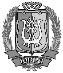 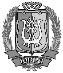 ЭЛЕКТРОННОЙ ПОДПИСЬЮСертификат  [Номер сертификата 1]Владелец [Владелец сертификата 1]Действителен с [ДатаС 1] по [ДатаПо 1]К.Р. Минулин